Western Australia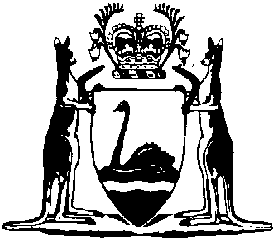 State Administrative Tribunal Regulations 2004Compare between:[10 Sep 2021, 05-aa0-00] and [01 Oct 2021, 05-ab0-00]State Administrative Tribunal Act 2004
State Administrative Tribunal (Conferral of Jurisdiction) Amendment and Repeal Act 2004 State Administrative Tribunal Regulations 2004Part 1 — Preliminary1.	Citation		These regulations are the State Administrative Tribunal Regulations 2004.2.	Commencement		These regulations come into operation on the day on which the State Administrative Tribunal Act 2004 comes into operation.3.	Terms used		In these regulations, unless the contrary intention appears — 	Act means the State Administrative Tribunal Act 2004;	approved form means a form approved by the President;	eligible entity means an entity referred to in regulation 9A(3);	eligible entity fee, in relation to a matter specified in a fee item, means the fee shown in column A of that item;	eligible individual means an individual referred to in regulation 9A(2);	eligible individual fee, in relation to a matter specified in a fee item, means the fee shown in column C of that item;	entity does not include an individual;	fee item means an item in — 	(a)	a Table to a provision in Part 3; or	(b)	Schedule 20;	former adjudicator has the meaning given to that term in the Act section 167(1)(a);	individual does not include a public officer of the Commonwealth, of this State or any other State, or of any Territory acting in the course of his or her duties as such an officer;	notifiable person has the meaning given to that term in the Act section 45(2);	person means an individual or an entity;	referring person means a person referred to in the exception to the definition of applicant in the Act section 3(1).	[Regulation 3 amended: Gazette 14 Jun 2016 p. 1935; SL 2021/101 r. 20.]Part 2 — General4.	Acts prescribed for purpose of definition of vocational regulatory body		For the purpose of the definition of vocational regulatory body in the Act section 3(1), the enabling Acts listed in Schedule 1 are prescribed.5.	Register of proceedings		For the purpose of the Act section 155(1) the following details are specified — 	(a)	the number allocated to the proceedings;	(b)	the date on which the proceedings are commenced;	(c)	the names of — 	(i)	the referring person;	(ii)	the applicant;	(iii)	any other party;	(iv)	any notifiable person not referred to in subparagraphs (i), (ii) or (iii);	(d)	the enabling Act and the provision of that Act under which the proceedings are commenced;	(e)	if the proceedings are withdrawn, the date on which they are withdrawn;	(f)	the final decision;	(g)	if a matter is transferred to the Tribunal under the Act section 167(4)(a) or (b) or (5) — 	(i)	the date of the transfer to the Tribunal; and	(ii)	the name of the former adjudicator; and	(iii)	the enabling Act and the provision of that Act under which the jurisdiction is conferred on the Tribunal.6.	Prescribed places: s. 116(3)(a) of Act		For the purposes of the Act section 116(3)(a), the places listed in Schedule 2 are prescribed.7.	Class prescribed: s. 117(5)(a) of Act		A person who is a public sector employee may be appointed to be a non-judicial member in respect of matters in the Tribunal’s original jurisdiction under the following enabling Acts — 	(a)	Guardianship and Administration Act 1990;	(b)	Health Practitioner Regulation National Law (Western Australia);	(c)	Mental Health Act 2014;	(d)	Teacher Registration Act 2012.	[Regulation 7 amended: Gazette 31 Jul 2007 p. 3805; 6 Aug 2013 p. 3649; 29 Dec 2015 p. 5180.]Part 3 — Fees8.	General	(1)	The following persons are not required to pay a fee otherwise required to be paid under this Part — 	(a)	a Minister of the Crown in right of a State;	(b)	the Commissioner designated under the Fair Trading Act 2010 section 55;	(c)	the CEO as defined in the Health Legislation Administration Act 1984 section 3;	(d)	the Commissioner of Police;	(e)	the Commissioner of State Revenue.	(2)	If an application is made to the Tribunal by a referring person, any application fee that can be charged or is required to be paid under this Part in relation to that application must be paid by the person who, in relation to the application, is the applicant.	(3)	A proceeding before the Tribunal is stayed until the fee for the commencement of the proceeding required to be paid under this Part is paid.	(4)	In relation to a matter specified a fee item — 	(a)	the fee payable by an individual who is not an eligible individual is the fee shown in column A of that item; or	(b)	the fee payable by an eligible individual is the eligible individual fee for that item; or	(c)	the fee payable by an entity that is not an eligible entity is the fee shown in column B of that item; or	(d)	the fee payable by an eligible entity is the eligible entity fee for that item.	(5)	A person is not required to pay a fee in respect of a matter if — 	(a)	a written law provides that the person is not required to pay a fee in respect of a matter of that type; or	(b)	the person has not reached 18 years of age on the day the fee would otherwise be payable.	[Regulation 8 amended: Gazette 26 Jun 2007 p. 2982; 22 Jul 2011 p. 3018; 6 Aug 2013 p. 3650; 14 Jun 2016 p. 1936.]9A.	Who is an eligible individual or eligible entity	(1)	In this regulation — 	Centrelink means the Commonwealth agency known as Centrelink.	(2)	An eligible individual is — 	(a)	an individual who holds one or more of the following cards issued by Centrelink — 	(i)	a health care card;	(ii)	a health benefit card;	(iii)	a pensioner concession card;	(iv)	a Commonwealth seniors health card;		or	(b)	an individual who holds any other card issued by Centrelink or the Department of Veterans’ Affairs of the Commonwealth that certifies entitlement to Commonwealth health concessions; or	(c)	an individual who is in receipt of a youth training allowance, or an AUSTUDY allowance, as defined in the Social Security Act 1991 (Commonwealth) section 23(1); or	(d)	an individual who is in receipt of benefits under the Commonwealth student assistance scheme known as the ABSTUDY Scheme; or	(e)	an individual who has been granted legal aid under the Legal Aid Commission Act 1976 or a legal aid scheme or service established under a Commonwealth, State or Territory law in respect of the proceedings in relation to which a fee would otherwise be payable; or	(f)	an individual who the executive officer has directed is an eligible individual under regulation 9C(1).	(3)	An eligible entity is — 	(a)	an entity that has been granted legal aid under the Legal Aid Commission Act 1976 or a legal aid scheme or service established under a Commonwealth, State or Territory law in respect of the proceedings in relation to which a fee would otherwise be payable; or	(b)	an entity that the executive officer has directed is an eligible entity under regulation 9C(2).	[Regulation 9A inserted: Gazette 14 Jun 2016 p. 1937-8; amended: Gazette 20 Jul 2018 p. 2628.]9B.	Application to be recognised as eligible individual or eligible entity	(1)	A person may apply for — 	(a)	a direction under regulation 9C(1) that, in respect of a matter specified in a fee item, the person is an eligible individual described in regulation 9A(2)(f); or	(b)	a direction under regulation 9C(2) that, in respect of a matter specified in a fee item, the person is an eligible entity described in regulation 9A(3)(b).	(2)	An application is to be in the approved form and is to specify — 	(a)	for an individual — the item in respect of which the individual is seeking to pay the eligible individual fee; or	(b)	for an entity — the item in respect of which the entity is seeking to pay the eligible entity fee.	(3)	Despite anything else in these regulations, a fee is not to be charged in respect of an application under subregulation (1).	[Regulation 9B inserted: Gazette 14 Jun 2016 p. 1938-9; amended: Gazette 20 Jul 2018 p. 2628.]9C.	Recognition as eligible individual or eligible entity	(1)	On an application under regulation 9B(1)(a) the executive officer may direct that a person is an eligible individual described in regulation 9A(2)(f) if satisfied that the person should be required to pay only an eligible individual fee in respect of the matter for either, or both, of the following reasons — 	(a)	financial hardship;	(b)	the interests of justice.	(2)	On an application under regulation 9B(1)(b) the executive officer may direct that a person is an eligible entity described in regulation 9A(3)(b) if satisfied that the person should be required to pay only an eligible entity fee in respect of the matter for either, or both, of the following reasons — 	(a)	financial hardship;	(b)	the interests of justice.	(3)	The executive officer may, before an application is determined, direct the applicant to provide to the executive officer further information relating to the application.	(4)	A direction to provide further information — 	(a)	may be made in writing or orally; and	(b)	may require that the information is provided either in writing or orally.	[Regulation 9C inserted: Gazette 14 Jun 2016 p. 1939-40; amended: Gazette 20 Jul 2018 p. 2628-9.]9D.	False or misleading statements	(1)	A person who makes a statement or representation in an application made under regulation 9B(1), or provides further information in relation to an application, that the person knows or has reason to believe is false or misleading in a material particular commits an offence.	Penalty for this subregulation: a fine of $1 000.	(2)	The executive officer may revoke a direction made under regulation 9C(1) or (2) if satisfied, having given the person an opportunity to make a written submission, that the person has contravened subregulation (1).	(3)	If a direction is revoked under subregulation (2), the executive officer may direct that the person in respect of whom the direction was made pay the difference between the fee the person paid and the fee that would otherwise have been payable by the person.	[Regulation 9D inserted: Gazette 14 Jun 2016 p. 1940.]9E.	Refunds	(1)	The executive officer may refund to a person the difference between the amount of a fee paid by a person in respect of the proceeding and the amount of the fee that the person was entitled to be charged under these regulations in respect of the proceedings.	(2)	The executive officer may refund to a person the amount of a fee, or part of a fee, paid by the person if the amount was paid in error.	[Regulation 9E inserted: Gazette 14 Jun 2016 p. 1940-1.]9F.	Waiving fee for copy of document or transcript 		The executive officer may waive a fee referred to in Schedule 20 item 2 or 5 if the executive officer is satisfied that the waiving of the fee would assist in the efficient operation of the Tribunal.	[Regulation 9F inserted: Gazette 14 Jun 2016 p. 1941.]9.	Fees relating to application under provision in Sch. 3, 4 or 6	(1)	Subject to regulation 8, the fees specified in the Table to this subregulation are to be charged in respect of an application made and proceedings under or in relation to a provision listed in Schedule 3.Table	(2)	Subject to regulation 8, the fees specified in the Table to this subregulation are to be charged in respect of an application made and proceedings under or in relation to a provision listed in Schedule 4.Table	[(3)	deleted]	(4)	Subject to regulation 8, the fees specified in the Table to this subregulation are to be charged in respect of an application made and proceedings under or in relation to a provision listed in Schedule 6.Table	[Regulation 9 inserted: Gazette 26 Jun 2007 p. 2982-4; amended: Gazette 27 Jun 2008 p. 3065-6; 4 Sep 2009 p. 3480-1; 8 Mar 2011 p. 793-4; 20 Dec 2011 p. 5384-5; 30 Nov 2012 p. 5796; 6 Aug 2013 p. 3650; 15 Nov 2013 p. 5246; 27 Jun 2014 p. 2345-6; 19 Jun 2015 p. 2128-9; 14 Jun 2016 p. 1941-4; 7 Jul 2017 p. 3772-4; 15 Jun 2018 p. 2020-2; 28 Jun 2019 p. 2611-13; SL 2020/124 r. 18; SL 2021/101 r. 21.]10.	Fees relating to application to do with development on land	(1)	In this regulation —	Class 1 application means a review application made in relation to —	(a)	a development with a value of less than $250 000; or	(b)	a development that is a single house with a value less than $500 000 on a single lot; or	(c)	a subdivision of a lot into not more than 3 lots;	Class 2 application means a review application that is not a Class 1 application;	review application means an application made under any of these provisions —	(a)	the Hope Valley-Wattleup Redevelopment Act 2000 section 29(1);	(b)	the Metropolitan Redevelopment Authority Act 2011 section 69(1) or 72(1);	(c)	the Metropolitan Redevelopment Authority Regulations 2011 regulation 23;	(d)	the Perry Lakes Redevelopment Act 2005 section 35;	(e)	the Planning and Development Act 2005 section 249(1), 250(1), 251(1), (2), (3) or (4), 252(1) or (2), 253(3) or 254;	(f)	the Planning and Development (Development Assessment Panels) Regulations 2011 regulation 18(2);	(g)	the deemed provision, applicable to all local planning schemes, set out in the Planning and Development (Local Planning Schemes) Regulations 2015 Schedule 2 clause 76(2);	(h)	the deemed provision referred to in paragraph (g), if that provision is incorporated in the Swan Valley Planning Scheme in force under the Swan Valley Planning Act 2020 under section 11(1)(d) of that Act.	(2)	Subject to regulation 8, the fees specified in the Table to this subregulation are to be charged in respect of a Class 1 application and proceedings in relation to such an application.Table	(3)	Subject to regulation 8, the fees specified in the Table to this subregulation are to be charged in respect of a Class 2 application and proceedings in relation to such an application.Table	[Regulation 10 inserted: Gazette 26 Jun 2007 p. 2985-6; amended: Gazette 27 Jun 2008 p. 3066; 4 Sep 2009 p. 3481-2; 8 Mar 2011 p. 794-5; 20 Dec 2011 p. 5386; 30 Nov 2012 p. 5796; 6 Aug 2013 p. 3651-2; 15 Nov 2013 p. 5246-7; 27 Jun 2014 p. 2346; 19 Jun 2015 p. 2129; 14 Jun 2016 p. 1944-6; 13 Jan 2017 p. 351; 7 Jul 2017 p. 3775-6; 15 Jun 2018 p. 2023-4; 28 Jun 2019 p. 2614-15; SL 2020/124 r. 19; SL 2021/101 r. 22; SL 2021/127 r. 6.]11A.	No fee relating to application under enactment in Sch. 7		A fee is not to be charged in respect of an application made under an enactment listed in Schedule 7 or proceedings in relation to such an application.	[Regulation 11A inserted: Gazette 6 Aug 2013 p. 3652; amended: Gazette 31 Dec 2019 p. 4657; SL 2021/102 r. 4.]11B.	Fees relating to application not covered by r. 9, 10 or 11A		Subject to regulation 8, the fees specified in the Table to this regulation are to be charged in respect of the following —	(a)	an application made and proceedings under or in relation to an enactment not listed in Schedule 3, 4, 6 or 7;	(b)	an application, or proceedings relating to an application, to which regulation 10 does not apply.Table	[Regulation 11B inserted: Gazette 6 Aug 2013 p. 3652-3; amended: Gazette 14 Jan 2014 p. 44; 27 Jun 2014 p. 2346; 19 Jun 2015 p. 2129; 14 Jun 2016 p. 1946-7; 7 Jul 2017 p. 3777; 15 Jun 2018 p. 2025; 28 Jun 2019 p. 2616; 31 Dec 2019 p. 4658; SL 2020/124 r. 20; SL 2021/101 r. 23; SL 2021/102 r. 5.]11.	Fees for provision of transcripts to third parties	(1)	This regulation applies if — 	(a)	a person who is not a party to a proceeding requests the Tribunal to provide a copy of the transcript of the proceeding or part of the proceeding; and	(b)	at the time that the person makes the request, a transcript of the proceeding, or the relevant part of the proceeding, has not been prepared by the Tribunal.	(2)	Instead of the fee that would otherwise be charged under regulation 27 and Schedule 20 item 5, the fee to be charged for providing a copy of the transcript is the fee determined by the executive officer in accordance with subregulation (3).	(3)	The fee is to be the amount that, in the opinion of the executive officer, represents the costs of the Tribunal directly attributable to — 	(a)	the preparation of the transcript; and	(b)	the doing of any other thing reasonably necessary to be done in connection with providing a copy of the transcript to the person.	[Regulation 11 inserted: Gazette 4 Sep 2009 p. 3482; amended: Gazette 14 Jun 2016 p. 1947.][12-24.	Deleted: Gazette 26 Jun 2007 p. 2982.][25, 26.	Deleted: Gazette 6 Aug 2013 p. 3653.]27.	Other fees		The fees set out in Schedule 20 are to be charged in respect of the matters shown in that Schedule.Part 4 — Transitional provisions: State Administrative Tribunal Act 200428.	Transitional provisions	(1)	In this regulation, unless the contrary intention appears — 	commencement day, in relation to a matter, means the day on which an enabling Act is amended by the State Administrative Tribunal (Conferral of Jurisdiction) Amendment and Repeal Act 2004 so as to confer jurisdiction on the Tribunal to deal with the matter.	(2)	If a matter is transferred to the Tribunal under the Act section 167 — 	(a)	the matter is to be taken to have been commenced in the Tribunal;	(b)	the Tribunal may have regard to any record of the proceedings of the former adjudicator, including a record of any evidence taken in proceedings before the former adjudicator;	(c)	anything done or omitted to be done in relation to the matter by a party or other person before the matter is transferred to the Tribunal under or in accordance with the procedure that applied before that day is to be taken, as far as possible, to have been done or omitted under or in accordance with the procedure applying on and after that day.	(3)	If a matter is a devolved matter as defined in the Act section 167(1) and, immediately before the commencement day, the enabling Act under which jurisdiction in relation to the matter is conferred on the Tribunal fixed a time or a time was fixed under the enabling Act for commencing proceedings in relation to the matter (the time for making an application) — 	(a)	the time for making an application continues to apply on or after the commencement day in relation to any application that could have been made before that day; and	(b)	unless the contrary intention appears, nothing in the Act or the enabling Act, has the effect of extending or abridging the time for making an application; and	(c)	the time for making an application may be extended or abridged on or after the commencement day by the former adjudicator or the Tribunal, as the case may be, in accordance with any provision made by or under an enabling Act that applied to that application immediately before the commencement day as if that provision had not been amended or repealed on the commencement day by the State Administrative Tribunal (Conferral of Jurisdiction) Amendment and Repeal Act 2004.[29-32.	Deleted: Gazette 6 Aug 2013 p. 3653.]33.	Land Administration Act 1997	(1)	In this regulation — 	commencement day means the day on which the State Administrative Tribunal (Conferral of Jurisdiction) Amendment and Repeal Act 2004 Part 2 Division 67 comes into operation 1.	(2)	If a matter has been partly or fully heard, but not determined, by a Compensation Court under the Land Administration Act 1997 immediately before the commencement day — 	(a)	the Act section 167(4)(b) does not apply; and	(b)	the matter is to continue to be dealt with as if the written law applicable to the matter in force immediately before the commencement day continued to apply.[33A, 34-41.  Deleted: Gazette 6 Aug 2013 p. 3653.]Part 5 — Transitional provisions: State Administrative Tribunal (Conferral of Jurisdiction) Amendment and Repeal Act 200442.	Transitional provision		If a function that was performed by a particular functionary before the day on which the State Administrative Tribunal (Conferral of Jurisdiction) Amendment and Repeal Act 2004 amendment of an Act has effect (the transfer day) ceases to be performed by that functionary and instead a different functionary (other than the State Administrative Tribunal) performs a function that is substantially similar, anything done or omitted to be done by a party or other person before the transfer day under or in accordance with the procedure that applied before that day is to be taken, as far as possible, to have been done or omitted under or in accordance with the procedure applying on or after the transfer day.[43-54.	Deleted: Gazette 6 Aug 2013 p. 3653.]55.	Local Government (Miscellaneous Provisions) Act 1960	(1)	In this regulation — 	commencement day means the day on which the State Administrative Tribunal (Conferral of Jurisdiction) Amendment and Repeal Act 2004 section 683 comes into operation 1.	(2)	If a local law made under the Local Government (Miscellaneous Provisions) Act 1960 section 433 2 and the Local Government Act 1995 is expressed as conferring on a person a right to appeal under the Local Government (Miscellaneous Provisions) Act 1960 Part XV Division 19 3 against a decision, that local law is to be taken to give a right on or after the commencement day to apply to the State Administrative Tribunal for a review of that decision.[56-60.	Deleted: Gazette 6 Aug 2013 p. 3653.]61.	Rights in Water and Irrigation Act 1914	(1)	In this regulation — 	commencement day means the day on which the State Administrative Tribunal (Conferral of Jurisdiction) Amendment and Repeal Act 2004 Part 2 Division 114 comes into operation 1;	RWI Act means the Rights in Water and Irrigation Act 1914.	(2)	If a local by-law made under the RWI Act section 26M(g) makes provision for an appeal against decisions relating to applications made and licences granted under the local by-law, that local by-law is to be taken to give a right on or after the commencement day to apply to the State Administrative Tribunal for a review of that decision.	[Regulation 61 amended: Gazette 6 Aug 2013 p. 3653.][62.	Deleted: Gazette 6 Aug 2013 p. 3653.]63.	Strata Titles Act 1985	(1)	In this regulation — 	commencement day means the day on which the State Administrative Tribunal (Conferral of Jurisdiction) Amendment and Repeal Act 2004 Part 2 Division 121 comes into operation 1;	referee means a Strata Titles Referee appointed and holding office before the commencement day under the ST Act section 71 4;	ST Act means the Strata Titles Act 1985.	[(2)	deleted]	(3)	On and after the commencement day, a copy of an order certified under the ST Act by a referee as being a true copy is to be taken to have been certified by the executive officer of the State Administrative Tribunal.	(4)	A certificate of a local government made before the commencement day which complies with the ST Act section 23(1)(a) or (3) 5, as in force at the time the certificate was made, is to be taken, on and after the commencement day, to comply with the ST Act section 23(1)(a) or (3) 5.	(5)	A certificate issued before the commencement day by the Town Planning Appeal Tribunal under the ST Act section 27(9) 6 or 25B(3)(a) 7 certifying that an appeal has been upheld, is to be taken, on and after the commencement day, to be a certificate of the executive officer of the State Administrative Tribunal to the effect that a successful application has been made to the State Administrative Tribunal for a review of the Commission’s refusal or failure to give an approval referred to in the ST Act section 25B(2).	[(6)	deleted]	(7)	If, before the commencement day, the Minister or the Town Planning Appeal Tribunal has upheld an appeal under the ST Act section 26 but has not under section 26(11) 8 of the ST Act issued to the applicant a certificate certifying that the appeal has been upheld, on or after the commencement day, the President of the State Administrative Tribunal may issue to the applicant a certificate certifying that the appeal has been upheld and that certificate has the same effect as a certificate issued under section 26(11) 8 would have had if the certificate had been issued by the Minister or the Town Planning Appeal Tribunal before the commencement day.	(8)	If a referee has determined under the ST Act section 39A(4)(c)(ii) (as in force at the time of the determination) that an agreement is unfair to the proprietors of 25% or more of the aggregate unit entitlement of the lots, on or after the commencement day that determination is to be taken to be a determination of the State Administrative Tribunal under the ST Act section 39A(4)(c)(ii).	[Regulation 63 amended: Gazette 6 Aug 2013 p. 3653.][64-67.	Deleted: Gazette 6 Aug 2013 p. 3653.]Schedule 1 — Enabling Acts prescribed for the purposes of the definition of vocational regulatory body[r. 4]Architects Act 2004Building Services (Registration) Act 2011Credit (Administration) Act 1984Employment Agents Act 1976Finance Brokers Control Act 1975Health Practitioner Regulation National Law (Western Australia)Human Reproductive Technology Act 1991Land Valuers Licensing Act 1978Legal Profession Act 2008Licensed Surveyors Act 1909Pharmacy Act 2010Real Estate and Business Agents Act 1978Settlement Agents Act 1981Teacher Registration Act 2012Veterinary Surgeons Act 1960	[Schedule 1 amended: Gazette 31 Jul 2007 p. 3805; 7 Dec 2012 p. 5994; 6 Aug 2013 p. 3653-4; 24 Jan 2017 p. 745.]Schedule 2 — Places at which a magistrate may be authorised to perform functions as a member of the Tribunal[r. 6]Schedule 3 — Provision under which application made[r. 9(1)]	[Heading inserted: Gazette 26 Jun 2007 p. 2987; amended: Gazette 31 Dec 2019 p. 4658.]Aboriginal Heritage Act 1972 s. 18(5)Community Titles Act 2018 s. 150(1) or 152(1)Energy Coordination Act 1994 s. 11ZH(2) or (2a), 11ZPD(1) or (2), 11ZPE, 11ZPF(1) or (2) or 24ACHeritage of Western Australia Act 1990 s. 42(1)Home Building Contracts Act 1991 s. 15(4)Maritime Archaeology Act 1973 s. 18(6)Petroleum and Geothermal Energy Resources Act 1967 9 s. 82(1) or 85(2)Petroleum Pipelines Act 1969 s. 54(1)Petroleum (Submerged Lands) Act 1982 s. 88(1) or 92(1)Radiation Safety Act 1975 s. 12(1) or 54(3)Strata Titles Act 1985 s. 166(1A)(a), (b), (c) or (d), 167, 168(1A)(a), (b), (c) or (d), 183(1) or 192(1)(a), (b), (c), (d) or (e) or (5)	[Schedule 3 inserted: Gazette 26 Jun 2007 p. 2987-8; amended: Gazette 6 Aug 2013 p. 3654; 31 Dec 2019 p. 4658; SL 2021/138 r. 5.]Schedule 4 — Provision under which application made[r. 9(2)]	[Heading inserted: Gazette 6 Aug 2013 p. 3655; amended: Gazette 31 Dec 2019 p. 4658.]Community Titles Act 2018 s. 34(1)(a) or (b) or (6) Strata Titles Act 1985 s. 27(2)(a), (b), (c), (d), (e) or (f) or 28(4)(a), (b), (c), (d) or (e)	[Schedule 4 inserted: Gazette 6 Aug 2013 p. 3655; amended: Gazette 31 Dec 2019 p. 4659; SL 2021/138 r. 6.][Schedule 5 deleted: Gazette 6 Aug 2013 p. 3655.]Schedule 6 — Provision under which application made[r. 9(4)]	[Heading inserted: Gazette 26 Jun 2007 p. 2993; amended: Gazette 31 Dec 2019 p. 4659.]Associations Incorporation Act 2015 s. 170Cat Act 2011 s. 71 or 72Cat (Uniform Local Provisions) Regulations 2013 r. 11Commercial Tenancy (Retail Shops) Agreements Act 1985 s. 7(5), 11(3C)(b), 11A(3)(b), 12(1)(b), 12B(4), 13(7) or (7b), 14A(2)(e) or 14A(3)Community Titles Act 2018 s. 40(2), 42(2), 48(1)(b) or (3)(a), (b), (c) or (d), 74(1), 83(3), 102(6), 141(2)(c), 145(2)(b), 162(4), 163(1) or 172(1)Credit Act 1984 s. 21(2), 24(1) or (11), 28, 32(1) or (2), 37(8), 47(1), 62(3), 74(5), 76(3), 81(1)(d), 85(1), 85A(1), 85B(3), 86(1), 86A(1), 93(3), 95(1), 97, 102(4), 104(3), 106(2)(b) or (3), 107(8), 110(1), 111(1), 112(1)(a), 114(2)(b) or (7), 115(1) or (6), 116(7), 118, 139(4) or (6), 146(1) or 152Dog Act 1976 s. 16A(3), 17(1), 26(5), 27(7), 33F(6)(a) or (b), 33G(4)(a) or (b), 33H(5)(a) or (b), 33I(1)(a), (b), (c) or (d) or 40(4)Dog Regulations 2013 r. 13Fair Trading (Retirement Villages Interim Code) Regulations 2021 Sch. 1 cl. 22(3)First Home Owner Grant Act 2000 s. 31(1)Pawnbrokers and Second-hand Dealers Act 1994 s. 68, 73(2) or 93(1)Public Health Act 2016 s. 109(1) or (2), 127(1), 141C(3), 163(2), 194(2), 207 or 265Residential Parks (Long-stay Tenants) Act 2006 s. 7(1)(b), 62(2), 63(1), 64(1), 65(1), 66(2), 67(2), 68(2), 69(2), 70(2), 71(1), 72(1), 73(1), 74, 75(1), 76(1), 77(1) or 82(1)Retirement Villages Act 1992 s. 9(3)(e) or (6), 44(1), 55(1), 56(1), 57A(2), 57(1), 58(1), 59(1), 62(1), 63(1), 64(1), 67(2), 68(1), 69(3), 70(1)(a), 75B(1), 75D(2), 75I(1) or 75(4)Retirement Villages Regulations 1992 r. 7(9)Road Traffic (Administration) Regulations 2014 r. 32(1) or 33(2)Security and Related Activities (Control) Act 1996 s. 67(1), 67A(4) or 72(1)Strata Titles Act 1985 s. 35(2), 38(3) or (5), 42(7), 47(1)(b) or (3)(a), (b), (c) or (d), 54(1), 85(1), 90(1), 97(3), 99(2), 115(5), 140(3), 174(2)(c), 178(2)(b), 197(4), 198(1) or 207(1) or Sch. 2A cl. 4(2)(a) or (b) or 53E(4)(b)Working with Children (Criminal Record Checking) Act 2004 s. 26(2)	[Schedule 6 inserted: Gazette 26 Jun 2007 p. 2993-4; amended: Gazette 13 Jun 2008 p. 2523; 27 Jun 2008 p. 3067; 6 Aug 2013 p. 3655; 8 Apr 2014 p. 921; 10 Feb 2015 p. 623; 30 Dec 2016 p. 5966; 13 Jan 2017 p. 351-2; 26 Jun 2018 p. 2383; 28 Sep 2018 p. 3579; 22 Mar 2019 p. 937; 27 Sep 2019 p. 3499; 24 Dec 2019 p. 4431; SL 2020/23 r. 4; 31 Dec 2019 p. 4659; SL 2020/158 r. 4; SL 2021/31 r. 4; SL 2021/138 r. .]Schedule 7 — Enactment under which application made[r. 11A]	[Heading inserted: Gazette 31 Dec 2019 p. 4659; amended: SL 2021/102 r. 6.]Adoption Regulations 1995 r. 23M(1)(a)Building Services (Complaint Resolution and Administration) Act 2011 s. 11(1)(d), 11(4)(b) or 55(1)Children and Community Services Act 2004 s. 88H, 94 or 163(1)Commercial Tenancies (COVID-19 Response) Act 2020 s. 16(1)Credit Act 1984 s. 74(3) or 116(4)Credit (Administration) Act 1984 s. 23(5)Debt Collectors Licensing Act 1964 s. 10(1c) or 11(2)Employment Agents Act 1976 s. 25(1)Equal Opportunity Act 1984 s. 85, 90(2), 93(1), 107(1), 126 or 135(1), (2) or (6)(b)Fair Trading Act 2010 s. 42(2), 47(1), 53(1)(c) or 83(1)Finance Brokers Control Act 1975 s. 82Fire and Emergency Services Act 1998 s. 36ZFGender Reassignment Act 2000 s. 21(1)Guardianship and Administration Act 1990Heritage of Western Australia Act 1990 s. 60(1)(b)Human Reproductive Technology Act 1991 s. 38(1)Industrial Relations Act 1979 s. 97XI(1)Land Administration Act 1997 s. 230(1)Mental Health Act 2014 s. 494, 495 or 505Pawnbrokers and Second-hand Dealers Act 1994 s. 27(2)Planning and Development Act 2005 s. 211(2)Retirement Villages Act 1992 s. 9(3)(c)State Administrative Tribunal Act 2004 s. 44(3)(b) or (4) or 83(2)(a)Strata Titles Act 1985 s. 200(3), 201 or 206Taxation Administration Act 2003 s. 38(5)Teacher Registration Act 2012 s. 21(2), 26(4), 53(1)(e), 61(1)(a) or 80(1)(c)Valuation of Land Act 1978 s. 33(2) or 35(2)Voluntary Assisted Dying Act 2019 s. 84(1)	[Schedule 7 inserted: Gazette 26 Jun 2007 p. 2994-5; amended: Gazette 22 Jul 2011 p. 3018; 6 Aug 2013 p. 3655-6; 14 Nov 2013 p. 5069; 29 Dec 2015 p. 5180; 13 Jan 2017 p. 352; 31 Dec 2019 p. 4660; SL 2020/136 r. 4; SL 2021/102 r. 7.][Schedules 8-19 deleted: Gazette 26 Jun 2007 p. 2987.]Schedule 20 — Other fees[r. 27]	[Heading inserted: SL 2021/101 r. 24.]	[Schedule 20 inserted: SL 2021/101 r. 24.]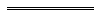 NotesThis is a compilation of the State Administrative Tribunal Regulations 2004 and includes amendments made by other written laws. For provisions that have come into operation, and for information about any reprints, see the compilation table.Compilation table1	1 Jan 2005.2	Deleted by the Local Government Act 1995 s. 9.70.3	Deleted by the State Administrative Tribunal (Conferral of Jurisdiction) Amendment and Repeal Act 2004 s. 683.4	Deleted by the State Administrative Tribunal (Conferral of Jurisdiction) Amendment and Repeal Act 2004 s. 1125.5	Deleted by the Building Act 2011 s. 174(6).6	Deleted by the State Administrative Tribunal (Conferral of Jurisdiction) Amendment and Repeal Act 2004 s. 1118(4).7	Deleted by the State Administrative Tribunal (Conferral of Jurisdiction) Amendment and Repeal Act 2004 s. 1116(1).8	Deleted by the State Administrative Tribunal (Conferral of Jurisdiction) Amendment and Repeal Act 2004 s. 1117(7).9	Formerly referred to the Petroleum Act 1967, the short title of which was changed to the Petroleum and Geothermal Energy Resources Act 1967 by the Petroleum Amendment Act 2007 s. 5. The reference was changed under the Reprints Act 1984 s. 7(3)(gb).10	The amendment to r. 9(3) in the State Administrative Tribunal Amendment Regulations (No. 4) 2013 r. 4 is not included because it was deleted by the State Administrative Tribunal Amendment Regulations 2013 r. 6(3) before the State Administrative Tribunal Amendment Regulations (No. 4) 2013 had commenced.11	The amendment in the State Administrative Tribunal Amendment Regulations (No. 2) 2021 r. 4 (SL 2021/138) is not included because the regulation it sought to amend had been amended by the Attorney General Regulations Amendment (Fees and Charges) Regulations 2021 r. 20 (SL 2021/101) before the amendment purported to come into operation.ItemMatterColumn AFee for individual or eligible entity
$Column BFee for entity


$Column CFee for eligible individual

$1.Application2 075.002 075.00100.002.Hearing fee (for each day or part of a day allocated, other than the first day)2 075.002 075.00100.003.Application for assessment of costs387.00 plus assessment fee of 2.50% of the costs claimed in the application577.00 plus assessment fee of 2.50% of the costs claimed in the application100.00ItemMatterColumn AFee for individual or eligible entity
$Column BFee for entity


$Column CFee for eligible individual

$1.Application758.001 382.00100.002.Hearing fee (for each day or part of a day allocated, other than the first day)693.00897.00100.003.Application for assessment of costs274.00 plus assessment fee of 2.50% of the costs claimed in the application411.00 plus assessment fee of 2.50% of the costs claimed in the application82.00ItemMatterColumn AFee for individual or eligible entity
$Column BFee for entity


$Column CFee for eligible individual

$1.Application139.00139.0041.702.Hearing fee (for each day or part of a day allocated, other than the first day)275.00275.0082.503.Application for assessment of costs134.50 plus assessment fee of 2.50% of the costs claimed in the application199.50 plus assessment fee of 2.50% of the costs claimed in the application40.40ItemMatterColumn AFee for individual or eligible entity
$Column BFee for entity


$Column CFee for eligible individual

$1.Application758.00758.00100.002.Hearing fee (for each day or part of a day allocated, other than the first day)693.00693.00100.003.Application for assessment of costs274.00 plus assessment fee of 2.50% of the costs claimed in the application274.00 plus assessment fee of 2.50% of the costs claimed in the application82.00ItemMatterColumn AFee for individual or eligible entity
$Column BFee for entity


$Column CFee for eligible individual

$1.Application1 382.001 382.00100.002.Hearing fee (for each day or part of a day allocated, other than the first day)897.00897.00100.003.Application for assessment of costs411.00 plus assessment fee of 2.50% of the costs claimed in the application411.00 plus assessment fee of 2.50% of the costs claimed in the application100.00ItemMatterColumn AFee for individual or eligible entity
$Column BFee for entity


$Column CFee for eligible individual

$1.Application623.00623.00100.002.Hearing fee (for each day or part of a day allocated, other than the first day)623.00623.00100.003.Application for assessment of costs216.00 plus assessment fee of 2.50% of the costs claimed in the application327.00 plus assessment fee of 2.50% of the costs claimed in the application65.00AlbanyGeraldtonMooraArmadaleJoondalupMount MagnetBroomeKalgoorlieNarroginBunburyKarrathaNorsemanBusseltonKatanningNorthamCarnarvonKununurraPerthCollieMandurahRockinghamCoolgardieManjimupRoebourneDerbyMeekatharraSouth HedlandEsperanceMerredinFremantleMidlandItemMatterColumn AFee for individual or eligible entity
$Column BFee for entity


$Column CFee for eligible individual

$1.Application under section 22(1) of the Act 126.00253.0037.802.For a copy of a document, for each page or part of a page 1.801.800.553.For a copy of reasons for decision — for each page or part of a page — (a)	for 1 copy on the request of a party to the application NilNilNil(b)	for each additional copy on the request of a party to the application 1.851.850.55(c)	for each copy on the request of a person who is not a party to the application 1.851.850.554.For certifying under a seal that a document is a true copy — an additional fee of 24.6024.607.405.(a)	For the provision of a transcript, or part of a transcript — (i)	provided within 1 day after the day on which the fee is paid 25.60 plus
10.55 per page25.60 plus
21.10 per page7.70 plus 
3.15 per page(ii)	provided within 2 days after the day on which the fee is paid 25.60 plus
9.70 per page25.60 plus
19.30 per page7.70 plus 
2.90 per page(iii)	provided within 4 days after the day on which the fee is paid 25.60 plus
9.10 per page25.60 plus
18.45 per page7.70 plus 
2.75 per page(iv)	provided within 7 days after the day on which the fee is paid 25.60 plus 
8.80 per page25.60 plus
17.50 per page7.70 plus 
2.65 per page(v)	provided within 14 days after the day on which the fee is paid 25.60 plus 
7.45 per page25.60 plus
14.95 per page7.70 plus 
2.25 per page(vi)	provided on a running basis (i.e. periodically throughout or following the day of the proceedings)25.60 plus 
11.25 per page25.60 plus
22.50 per page7.70 plus 
3.40 per page(b)	For the provision of a copy of a transcript, or part of a transcript, where the transcript or part has already been provided to the person requesting the copy — (i)	electronic format 26.70 per copy26.70 per copy8.00 per copy(ii)	paper copy 2.65 per page2.65 per page0.80 per page6.For searching the register of proceedings other than a search made by or on behalf of a party to the application of that part of the register applicable to the application27.8027.808.357.For searching any proceeding or record other than a search made by or on behalf of a party to the application62.0062.0018.608.For sealing a summons to a witness51.0051.0015.30CitationPublishedCommencementState Administrative Tribunal Regulations 200430 Dec 2004 p. 6747-8481 Jan 2005 (see r. 2 and Gazette 31 Dec 2004 p. 7129)State Administrative Tribunal Amendment Regulations 20059 Aug 2005 p. 3635-69 Aug 2005State Administrative Tribunal Amendment Regulations (No. 2) 200726 Jun 2007 p. 2979-96r. 1 and 2: 26 Jun 2007 (see r. 2(a));
Regulations other than r. 1 and 2: 1 Jul 2007 (see r. 2(b))State Administrative Tribunal Amendment Regulations 200731 Jul 2007 p. 3804-5r. 1 and 2: 31 Jul 2007 (see r. 2(a));
Regulations other than r. 1 and 2: 1 Aug 2007 (see r. 2(b))Reprint 1: The State Administrative Tribunal Regulations 2004 as at 16 Nov 2007 (includes amendments listed above)Reprint 1: The State Administrative Tribunal Regulations 2004 as at 16 Nov 2007 (includes amendments listed above)Reprint 1: The State Administrative Tribunal Regulations 2004 as at 16 Nov 2007 (includes amendments listed above)State Administrative Tribunal Amendment (Road Traffic) Regulations 2008 13 Jun 2008 p. 2522-3r. 1 and 2: 13 Jun 2008 (see r. 2(a));
Regulations other than r. 1 and 2: 30 Jun 2008 (see r. 2(b) and Gazette 10 Jun 2008 p. 2471)State Administrative Tribunal Amendment Regulations 200827 Jun 2008 p. 3064-7r. 1 and 2: 27 Jun 2008 (see r. 2(a));
Regulations other than r. 1 and 2: 1 Jul 2008 (see r. 2(b))State Administrative Tribunal Amendment Regulations 20094 Sep 2009 p. 3479-83r. 1 and 2: 4 Sep 2009 (see r. 2(a));
Regulations other than r. 1 and 2: 5 Sep 2009 (see r. 2(b))Statutes (Repeals and Minor Amendments) Act 2009 s. 10 assented to 3 Dec 2009Statutes (Repeals and Minor Amendments) Act 2009 s. 10 assented to 3 Dec 20094 Dec 2009 (see s. 2(b))Reprint 2: The State Administrative Tribunal Regulations 2004 as at 19 Feb 2010 (includes amendments listed above)Reprint 2: The State Administrative Tribunal Regulations 2004 as at 19 Feb 2010 (includes amendments listed above)Reprint 2: The State Administrative Tribunal Regulations 2004 as at 19 Feb 2010 (includes amendments listed above)Standardisation of Formatting Act 2010 s. 51 assented to 28 Jun 2010Standardisation of Formatting Act 2010 s. 51 assented to 28 Jun 201011 Sep 2010 (see s. 2(b) and Gazette 10 Sep 2010 p. 4341)State Administrative Tribunal Amendment Regulations 20118 Mar 2011 p. 792-5r. 1 and 2: 8 Mar 2011 (see r. 2(a));
Regulations other than r. 1 and 2: 9 Mar 2011 (see r. 2(b))State Administrative Tribunal Amendment Regulations (No. 4) 201122 Jul 2011 p. 3017-18r. 1 and 2: 22 Jul 2011 (see r. 2(a));
Regulations other than r. 1 and 2: 23 Jul 2011 (see r. 2(b))State Administrative Tribunal Amendment Regulations (No. 5) 201120 Dec 2011 p. 5383-7r. 1 and 2: 20 Dec 2011 (see r. 2(a));
Regulations other than r. 1 and 2: 21 Dec 2011 (see r. 2(b))State Administrative Tribunal Amendment Regulations (No. 3) 201230 Nov 2012 p. 5795-7r. 1 and 2: 30 Nov 2012 (see r. 2(a));
Regulations other than r. 1 and 2: 1 Dec 2012 (see r. 2(b))State Administrative Tribunal Amendment Regulations (No. 4) 20127 Dec 2012 p. 5994r. 1 and 2: 7 Dec 2012 (see r. 2(a));
Regulations other than r. 1 and 2: 7 Dec 2012 (see r. 2(b) and Gazette 16 Nov 2012 p. 5637)State Administrative Tribunal Amendment Regulations 20136 Aug 2013 p. 3649-56r. 1 and 2: 6 Aug 2013 (see r. 2(a));
Regulations other than r. 1 and 2: 7 Aug 2013 (see r. 2(b))Reprint 3: The State Administrative Tribunal Regulations 2004 as at 18 Oct 2013 (includes amendments listed above)Reprint 3: The State Administrative Tribunal Regulations 2004 as at 18 Oct 2013 (includes amendments listed above)Reprint 3: The State Administrative Tribunal Regulations 2004 as at 18 Oct 2013 (includes amendments listed above)State Administrative Tribunal Amendment Regulations (No. 3) 201314 Nov 2013 p. 5069r. 1 and 2: 14 Nov 2013 (see r. 2(a));
Regulations other than r. 1 and 2: 18 Nov 2013 (see r. 2(b) and Gazette 14 Nov 2013 p. 5027)State Administrative Tribunal Amendment Regulations (No. 4) 2013 1015 Nov 2013 p. 5245-7r. 1 and 2: 15 Nov 2013 (see r. 2(a));
Regulations other than r. 1 and 2: 16 Nov 2013 (see r. 2(b)(ii))State Administrative Tribunal Amendment Regulations (No. 2) 201314 Jan 2014 p. 43-4r. 1 and 2: 14 Jan 2014 (see r. 2(a));
Regulations other than r. 1 and 2: 15 Jan 2014 (see r. 2(b))State Administrative Tribunal Amendment Regulations (No. 5) 20138 Apr 2014 p. 920-1r. 1 and 2: 8 Apr 2014 (see r. 2(a));
Regulations other than r. 1 and 2: 9 Apr 2014 (see r. 2(b))State Administrative Tribunal Amendment Regulations (No. 4) 201427 Jun 2014 p. 2345-6r. 1 and 2: 27 Jun 2014 (see r. 2(a));
Regulations other than r. 1 and 2: 1 Jul 2014 (see r. 2(b)(i))Reprint 4: The State Administrative Tribunal Regulations 2004 as at 21 Nov 2014 (includes amendments listed above)Reprint 4: The State Administrative Tribunal Regulations 2004 as at 21 Nov 2014 (includes amendments listed above)Reprint 4: The State Administrative Tribunal Regulations 2004 as at 21 Nov 2014 (includes amendments listed above)State Administrative Tribunal Amendment Regulations 201510 Feb 2015 p. 623r. 1 and 2: 10 Feb 2015 (see r. 2(a));
Regulations other than r. 1 and 2: 27 Apr 2015 (see r. 2(b) and Gazette 17 Apr 2015 p. 1371)State Administrative Tribunal Amendment Regulations (No. 2) 201519 Jun 2015 p. 2128-30r. 1 and 2: 19 Jun 2015 (see r. 2(a));
Regulations other than r. 1 and 2: 1 Jul 2015 (see r. 2(b)(i))State Administrative Tribunal Amendment Regulations (No. 4) 201529 Dec 2015 p. 5179-80r. 1 and 2: 29 Dec 2015 (see r. 2(a));
Regulations other than r. 1 and 2: 30 Dec 2015 (see r. 2(b))Attorney General Regulations Amendment (Fees) Regulations 2016 Pt. 914 Jun 2016 p. 1849-9864 Jul 2016 (see r. 2(b))Attorney General Regulations Amendment (Associations Incorporation) Regulations 2016 Pt. 530 Dec 2016 p. 5965-631 Dec 2016 (see r. 2(b))State Administrative Tribunal Amendment Regulations (No. 3) 201613 Jan 2017 p. 351-2r. 1 and 2: 13 Jan 2017 (see r. 2(a));
Regulations other than r. 1 and 2: 14 Jan 2017 (see r. 2(b))Attorney General Regulations Amendment (Travel Agents) Regulations 2016 Pt. 524 Jan 2017 p. 744-525 Jan 2017 (see r. 2(b) and Gazette 24 Jan 2017 p. 741)Attorney General Regulations Amendment (Fees and Charges) Regulations 2017 Pt. 97 Jul 2017 p. 3721-988 Jul 2017 (see r. 2(b)(ii))Reprint 5: The State Administrative Tribunal Regulations 2004 as at 12 Jan 2018 (includes amendments listed above)Reprint 5: The State Administrative Tribunal Regulations 2004 as at 12 Jan 2018 (includes amendments listed above)Reprint 5: The State Administrative Tribunal Regulations 2004 as at 12 Jan 2018 (includes amendments listed above)Attorney General Regulations Amendment (Fees and Charges) Regulations 2018 Pt. 915 Jun 2018 p. 1963-20491 Jul 2018 (see r. 2(b))State Administrative Tribunal Amendment Regulations 201826 Jun 2018 p. 2382-3r. 1 and 2: 26 Jun 2018 (see r. 2(a));
Regulations other than r. 1 and 2: 27 Jun 2018 (see r. 2(b))Justice Regulations Amendment (Fee Relief) Regulations 2018 Pt. 720 Jul 2018 p. 2621-3021 Jul 2018 (see r. 2(b))State Administrative Tribunal Amendment Regulations (No. 2) 201828 Sep 2018 p. 3579r. 1 and 2: 28 Sep 2018 (see r. 2(a));
Regulations other than r. 1 and 2: 1 Oct 2018 (see r. 2(b))Attorney General Regulations Amendment (Transcript Fees) Regulations 2018 Pt. 67 Dec 2018 p. 4667-7418 Dec 2018 (see r. 2(b)(i))Attorney General Regulations Amendment (Transcript Fees) Regulations 2019 Pt. 612 Mar 2019 p. 666-913 Mar 2019 (see r. 2(b))State Administrative Tribunal Amendment Regulations 201922 Mar 2019 p. 937r. 1 and 2: 22 Mar 2019 (see r. 2(a));
Regulations other than r. 1 and 2: 1 Apr 2019 (see r. 2(b))Attorney General Regulations Amendment (Fees and Charges) Regulations 2019 Pt. 1128 Jun 2019 p. 2553-6421 Jul 2019 (see r. 2(b))State Administrative Tribunal Amendment Regulations (No. 2) 201927 Sep 2019 p. 3499r. 1 and 2: 27 Sep 2019 (see r. 2(a));
Regulations other than r. 1 and 2: 1 Oct 2019 (see r. 2(b))State Administrative Tribunal Amendment Regulations (No. 3) 201924 Dec 2019 p. 4430-1r. 1 and 2: 24 Dec 2019 (see r. 2(a));
Regulations other than r. 1 and 2: 25 Dec 2019 (see r. 2(b))State Administrative Tribunal Amendment Regulations (No. 4) 201931 Dec 2019 p. 4657-60r. 1 and 2: 31 Dec 2019 (see r. 2(a));
Regulations other than r. 1 and 2: 1 May 2020 (see r. 2(b) and SL 2020/39 cl. 2)State Administrative Tribunal Amendment Regulations 2020SL 2020/23 27 Mar 2020r. 1 and 2: 27 Mar 2020 (see r. 2(a));
Regulations other than r. 1 and 2: 1 Apr 2020 (see r. 2(b))Attorney General Regulations Amendment (Fees and Charges) Regulations 2020 Pt. 9SL 2020/124 31 Jul 20201 Aug 2020 (see r. 2(b))State Administrative Tribunal Amendment Regulations (No. 2) 2020SL 2020/136 14 Aug 2020r. 1 and 2: 14 Aug 2020 (see r. 2(a));
Regulations other than r. 1 and 2: 15 Aug 2020 (see r. 2(b))State Administrative Tribunal Amendment Regulations (No. 3) 2020SL 2020/158 21 Sep 2020r. 1 and 2: 21 Sep 2020 (see r. 2(a));
Regulations other than r. 1 and 2: 1 Oct 2020 (see r. 2(b))State Administrative Tribunal Amendment Regulations 2021SL 2021/31 26 Mar 2021r. 1 and 2: 26 Mar 2021 (see r. 2(a));
Regulations other than r. 1 and 2: 1 Apr 2021 (see r. 2(b))Attorney General Regulations Amendment (Fees and Charges) Regulations 2021 Pt. 10SL 2021/101 29 Jun 20211 Jul 2021 (see r. 2(b))State Administrative Tribunal Amendment Regulations (No. 3) 2021SL 2021/102 29 Jun 2021r. 1 and 2: 29 Jun 2021 (see r. 2(a));
Regulations other than r. 1 and 2: 1 Jul 2021 (see r. 2(b) and SL 2021/83 cl. 2)Attorney General Regulations Amendment (Swan Valley Planning Scheme) Regulations 2021 Pt. 3SL 2021/127
16 Jul 20211 Aug 2021 (see r. 2(b) and SL 2021/124 cl. 2)State Administrative Tribunal Amendment Regulations (No. 2) 2021 11SL 2021/138 30 Jul 2021r. 1 and 2: 30 Jul 2021 (see r. 2(a));
Regulations other than r. 1 and 2: 31 Jul 2021 (see r. 2(b))State Administrative Tribunal Amendment Regulations (No. 4) 2021SL 2021/157 10 Sep 20211 Oct 2021 (see r. 2(b))